ANEXO V.aBadajoz, a      de                de 20Fdo.: (Secretario/a del Tribunal)	 (Vocal del tribunal)      (Presidente del tribunal)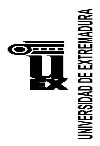 ACTA PROVISIONAL DE CALIFICACIÓN DELTRABAJO FIN DE GRADO (ante tribunal)Facultad de Ciencias Económicas y EmpresarialesCurso 20    /20    ConvocatoriaACTA PROVISIONAL DE CALIFICACIÓN DELTRABAJO FIN DE GRADO (ante tribunal)Facultad de Ciencias Económicas y EmpresarialesCurso 20    /20    Convocatoria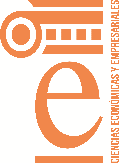 TÍTULO DEL GRADOTÍTULO DEL GRADOTÍTULO DEL GRADOTÍTULO DEL GRADOTÍTULO DEL GRADOTÍTULO DEL GRADOTITULO DEL TRABAJO FIN DE GRADOTITULO DEL TRABAJO FIN DE GRADOTITULO DEL TRABAJO FIN DE GRADOTITULO DEL TRABAJO FIN DE GRADOTITULO DEL TRABAJO FIN DE GRADOTITULO DEL TRABAJO FIN DE GRADOAUTOR/A DEL TRABAJO FIN DE GRADO (Nombre y DNI)AUTOR/A DEL TRABAJO FIN DE GRADO (Nombre y DNI)AUTOR/A DEL TRABAJO FIN DE GRADO (Nombre y DNI)AUTOR/A DEL TRABAJO FIN DE GRADO (Nombre y DNI)AUTOR/A DEL TRABAJO FIN DE GRADO (Nombre y DNI)AUTOR/A DEL TRABAJO FIN DE GRADO (Nombre y DNI)Tutor/a del Trabajo Fin de GradoTutor/a del Trabajo Fin de GradoÁrea de ConocimientoÁrea de ConocimientoÁrea de ConocimientoÁrea de ConocimientoMIEMBROS DEL TRIBUNAL DE DEFENSA DEL TRABAJO FIN DE GRADOMIEMBROS DEL TRIBUNAL DE DEFENSA DEL TRABAJO FIN DE GRADOMIEMBROS DEL TRIBUNAL DE DEFENSA DEL TRABAJO FIN DE GRADOMIEMBROS DEL TRIBUNAL DE DEFENSA DEL TRABAJO FIN DE GRADOMIEMBROS DEL TRIBUNAL DE DEFENSA DEL TRABAJO FIN DE GRADOMIEMBROS DEL TRIBUNAL DE DEFENSA DEL TRABAJO FIN DE GRADOPresidente/a:Presidente/a:Presidente/a:Presidente/a:Presidente/a:Presidente/a:Secretario/a:Secretario/a:Secretario/a:Secretario/a:Secretario/a:Secretario/a:Vocal:Vocal:Vocal:Vocal:Vocal:Vocal:CalificaciónCalificaciónCalificaciónCalificaciónCalificaciónCalificaciónCalificación final en número y letra+ En caso de Defensa de TFG ante Tribunal la calificación debe ir de 0 a 10.(Aprobado: entre 5 y 6,9; Notable: entre 7 y 8,9; Sobresaliente: 9 ó más)Calificación final en número y letra+ En caso de Defensa de TFG ante Tribunal la calificación debe ir de 0 a 10.(Aprobado: entre 5 y 6,9; Notable: entre 7 y 8,9; Sobresaliente: 9 ó más)Calificación final en número y letra+ En caso de Defensa de TFG ante Tribunal la calificación debe ir de 0 a 10.(Aprobado: entre 5 y 6,9; Notable: entre 7 y 8,9; Sobresaliente: 9 ó más)Calificación final en número y letra+ En caso de Defensa de TFG ante Tribunal la calificación debe ir de 0 a 10.(Aprobado: entre 5 y 6,9; Notable: entre 7 y 8,9; Sobresaliente: 9 ó más)Propuesta de Matrícula de Honor (9 puntos o más y acuerdo unánime del tribunal)Propuesta de Matrícula de Honor (9 puntos o más y acuerdo unánime del tribunal)Propuesta de Matrícula de Honor (9 puntos o más y acuerdo unánime del tribunal)Propuesta de Matrícula de Honor (9 puntos o más y acuerdo unánime del tribunal)